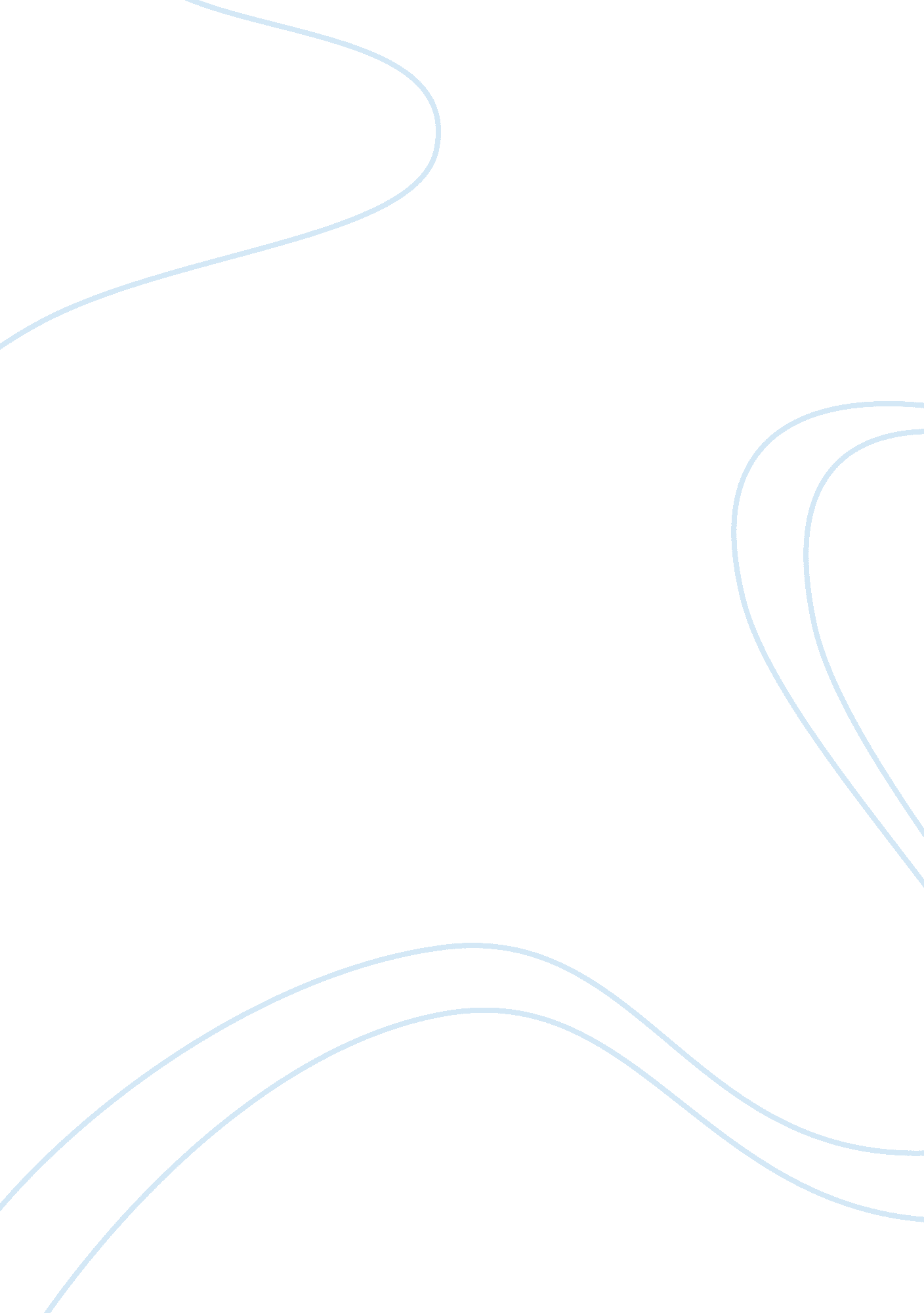 Journal entryHealth & Medicine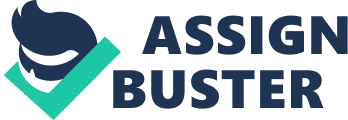 Journal entry March, 06 On the first day of my practicum exercise, after meeting the department manager, I was asked to wait for my preceptor who has to take me through the entire practicum exercise. As I waited for my preceptor, I noticed she was out of the office having spontaneous engagement. After meeting with my preceptor she played significant roles regarding my practicum exercise. The first thing was introducing me to various departments. This gave me the opportunity of meeting the departmental personnel as well. This introduction was essential because, it enable me to familiarize myself with the clinical environment. During this exercise I managed to make an observation practice that regards evidence bias on hygiene among care providers. Later on I had a conversation with my preceptor regarding hygiene among care providers (Rutledge, 2011). 
March, 13 2013 
My preceptor prepared me for the need to ensure hygiene in health institutions to reduce infections. My preceptor also gave me information regarding departments that ensure hand hygiene and how important it is. Hand hygiene helps to reduce hospital acquired infection. A meeting where I participated was held to discuss ways to sustain hand washing program. At the meeting, it was suggested that, to ensure hygiene, hand washing materials have to be availed to the employees in every department (Beauchesne, 2010). I then presented my practicum manual to the preceptor. The preceptor explained her role in this exercise and also asked me to let her know of my goals expectations in the next meeting. 
March, 20 2013 
I engaged with the personnel from infection control department to evaluate the need of hand washing exercise to maintain hygiene in all the departments. I then had a meeting with my preceptor where we had a discussion on the following: the last weeks’ assignment, how we can work together with my preceptor to achieve the set objectives for the for the practicum experience. 
References 
Beauchesne, M. A. (2010). If You Dare to Lead, Others Will Follow. Journal of Pediatric Health Care, 24(2), 71-72. 
Rutledge, C. M., Renaud, M., Shepherd, L., Bordelon, M., Haney, T., Gregory, D. & Ayers, P. (2011). Educating advanced practice nurses in using social media in rural health care. International journal of nursing education scholarship, 8(1), 1-14. 